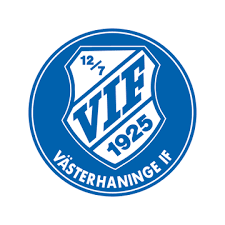 fogis – skapa spelarförteckning till match. 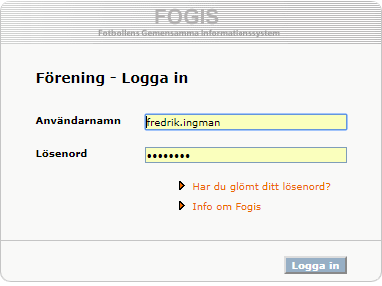 Klicka i UngdomVälj ditt lag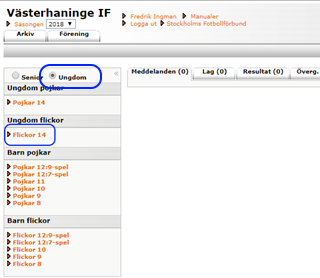 Klicka på fliken Serieär man anmäld i flera serier – välj i rullistan rätt serie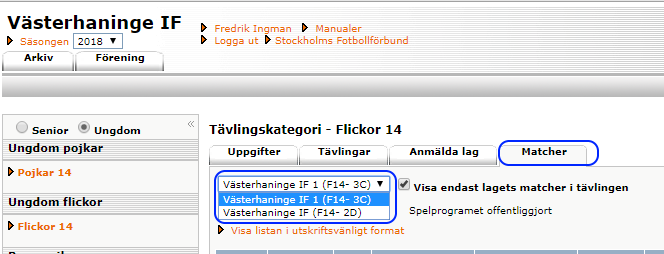 klicka på match nr för den match som spelarförteckning skall skapas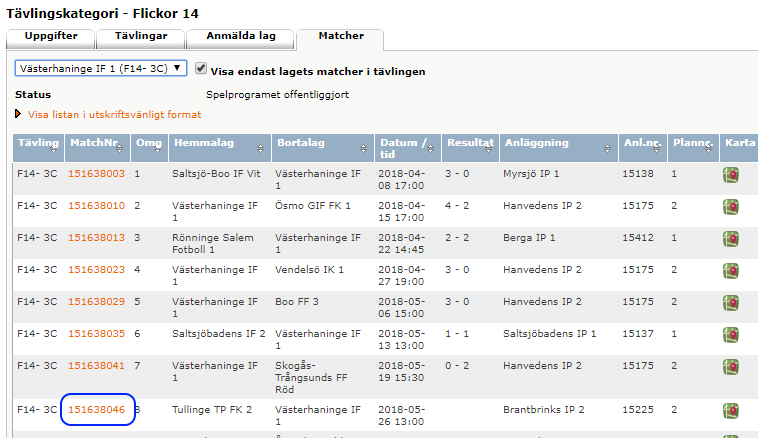 Klicka på ”kikaren” vid lagets trupp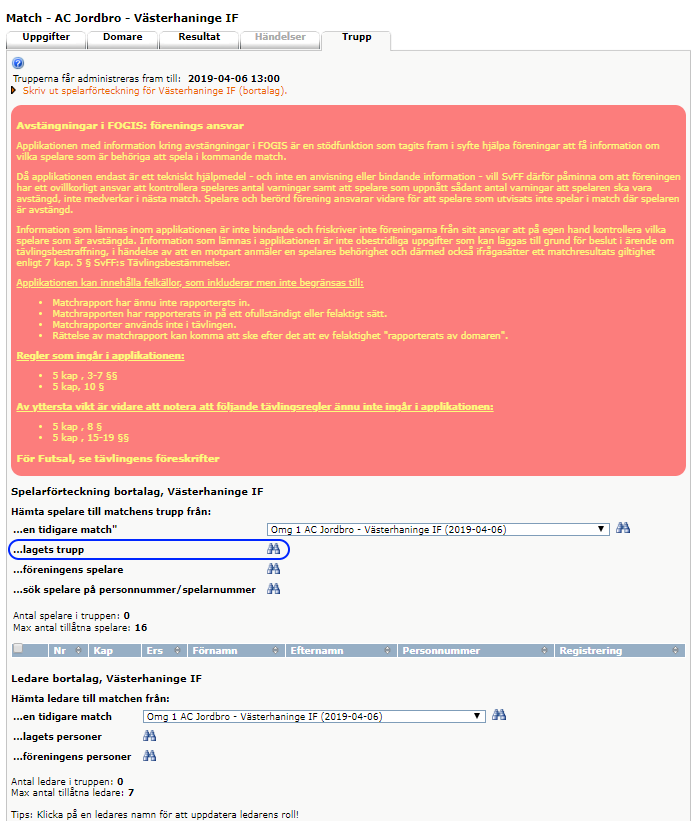 klicka i de spelare som ska vara medklicka sedan lägg till 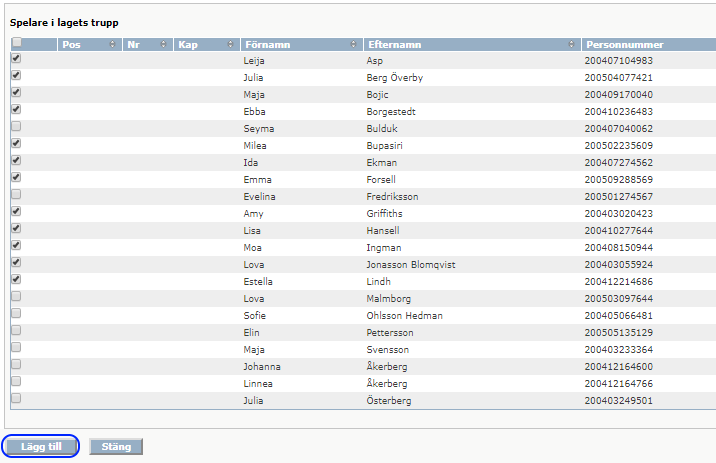 Nu är spelarna tillagda till match – nästa steg är att lägga till ledare.Klicka på Lagets personer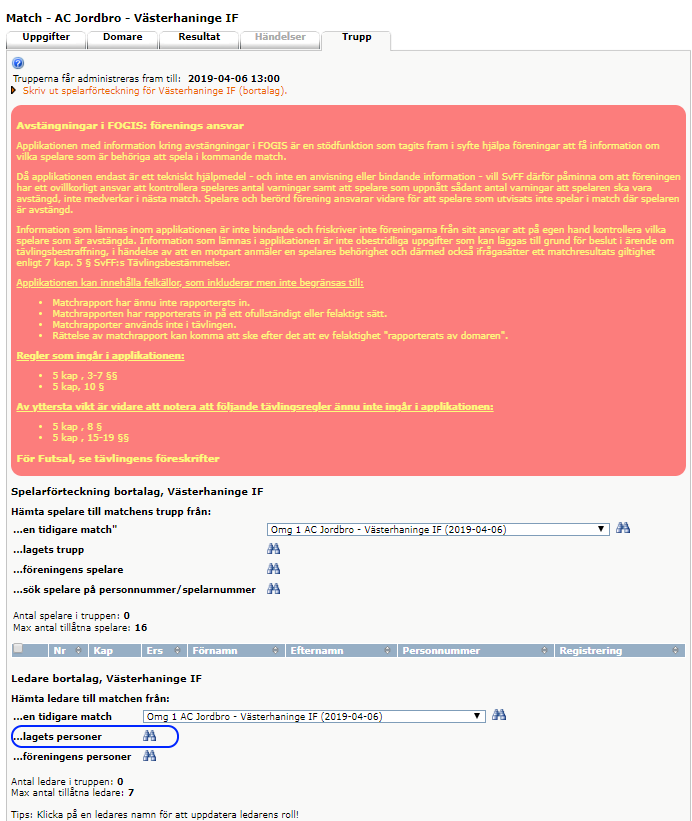 Välj dem ledare som ska vara med på aktuell match.klicka på lägg till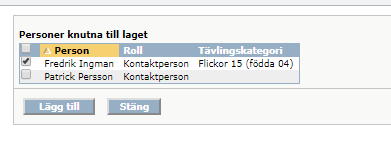 Kontrollera att rätt spelare och ledare är inlagda på spelarförteckningen.Om någon spelare eller ledare är felaktigt dit lagd, kryssa i rutan för den spelare/ledare och sedan välj spara så försvinner den från spelarförteckningen.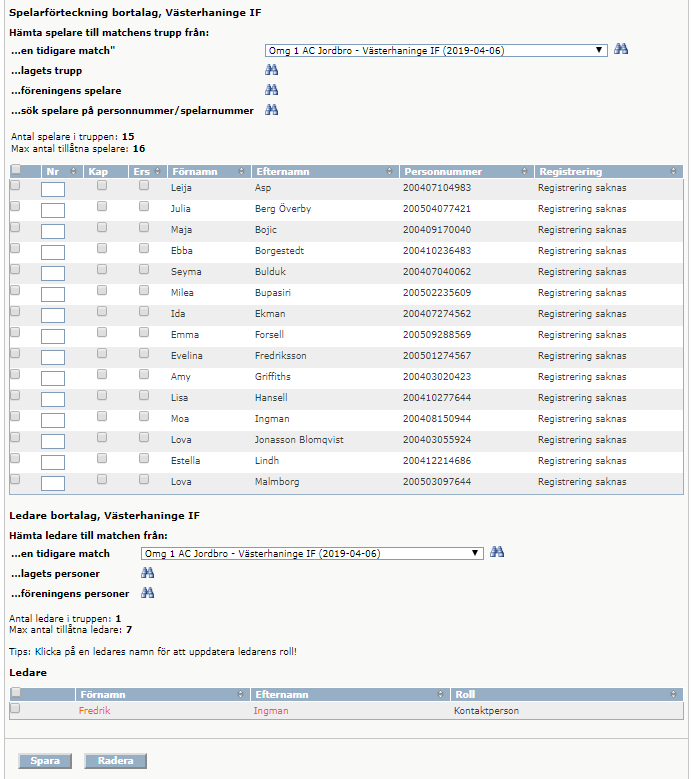 Spelarförteckningen skall skrivas ut i 2 exemplar samt skrivas under av lagledare/tränare. Sista minuten ändringar kan så klart göras manuellt på spelarförteckningen. Glöm ej då bort att gå in i fogis och ändra … för domaren kollar i fogis innan match.Klicka på ”Skriv ut spelarförteckning ….. ” 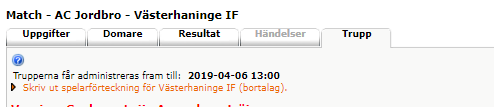 Spelarförteckningen visas – tryck på skrivaren i vänstra hörnet – skriv ut 2 exemplar.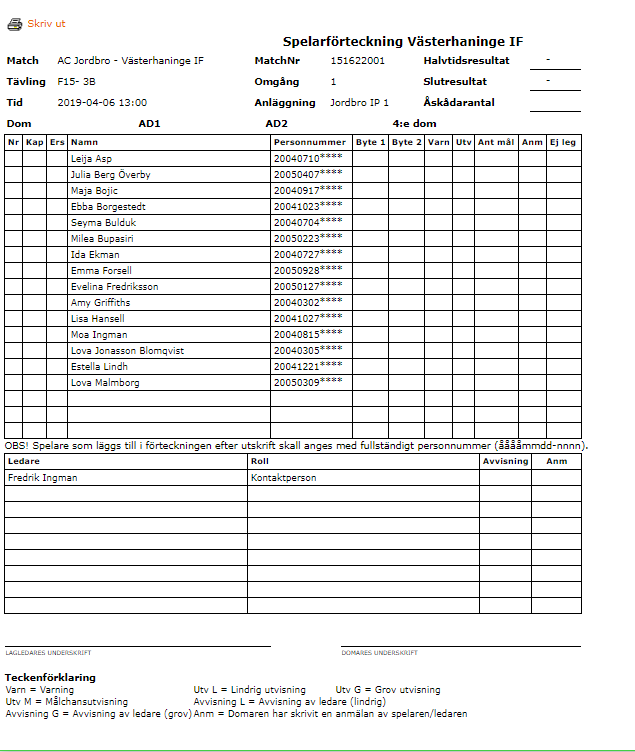 